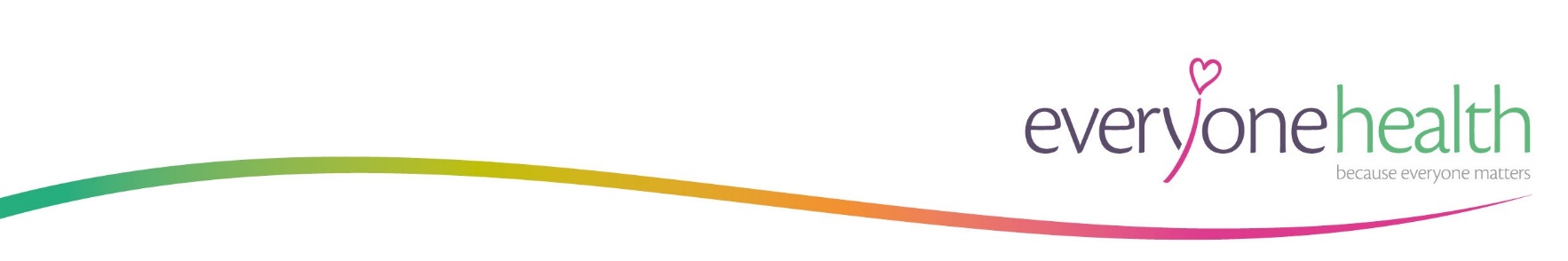 JOB DESCRIPTIONPublic Health Midwife - Smoking CessationStaffordshireMAIN PURPOSETo provide a critical role as Public Health Midwife, working as a key member of the Staffordshire Stop Smoking in Pregnancy service, where you will:Be responsible for supporting the Stop Smoking in Pregnancy service to deliver and develop the programme throughout Staffordshire.To delivery face to face and virtual appointments for all those eligible for the Stop Smoking in Pregnancy service, using behaviour change techniques to promote a healthy pregnancy and create a smokefree household.To work with Maternity Tobacco Dependency Advisors, Maternity units, Midwives and other stakeholders to increase referrals and reduce health inequalities in pregnant people, household members/partners and post pregnancy. SUMMARY OF RESPONSIBILITIES AND DUTIES Work with Community Midwives and Health Visitors to ensure smoking and tobacco related health improvement information is available.Provide smoking cessation advice and support clients delivering group clinics and the undertaking of one-to-one appointments.Liaise closely with Maternity Tobacco Dependency Advisors/Midwives to ensure a closed feedback loop in line with Saving Babies Lives v3 Care Bundle.Contribute to the planning, delivery and continued support of the stop smoking service within the area in a variety of settings.To deliver training to stakeholders to understand the service referral pathway and delivery model.Follow protocols and guidelines for advising service users and stakeholders.PERSON SPECIFICATION1. SKILLS & ABILITIES Knowledge of public health policy, the wider determinants of health and health promotion, relating to children and families.Intermediate computer skills.Ability to work independently and manage own workload; able to work effectively and supportively as a multi-disciplinary team member.Excellent verbal and written communication skills in order effectively communicate with a wide range of individuals including service users, colleagues, and external partners.Proven planning, organisational and evaluation skills.Ability to deliver training specifically around smoking cessation in pregnancy.2. KNOWLEDGE Knowledge of the risks and harms of smoking in pregnancy and secondhand smoke.Knowledge of local services and clinical pathways which are being referred / signposted to.Insight and understanding regarding the barriers of smoking cessation within the local communities across Staffordshire.Awareness and understanding of Saving Babies’ Lives v3, Element 1 – Reducing smoking in pregnancy.3. EXPERIENCE At least a minimum of 2 years’ experience of working within a hospital and/or community midwifery setting.Experience within maternal public health services and have a good understanding of evidence led service delivery for effective interventions.Being able to demonstrate putting service users first and delivering a high-quality service.4. QUALIFICATIONS Relevant degree/postgraduate degree in Nursing, or equivalent.Registered Midwife (NMC).5. DESIRABLESNCSCT Smoking Practitioner registered (or willingness to obtain this – training will be provided).NCSCT VBA training modules (Smoking for Pregnant Women, Vaping: a guide for healthcare professionals, Stop Smoking Medication, Very Brief Advice on Smoking (VBA+) and Very Brief Advice on Secondhand Smoke: promoting smokefree homes and cars)Making Every Contact Count (MECC) Training6. SPECIAL CONDITIONS Highly motivated self-starter with resilience, determination and the ability to support service users throughout the programme. Good presentation of self: enthusiastic, innovative and flexible.Role may incorporate evening / weekend working, with variable levels of travel across Staffordshire, for clinics and promotional events. Full UK Driving licence and access to a car for work, with ‘business purposes’ insurance. This post involves working with vulnerable adults and as such the post holder will require a disclosure of criminal records at an enhanced level (DBS).  7. SAFEGUARDING Everyone Health Ltd is committed to safeguarding and promoting the welfare of the adults, young people and children who use the services. All staff have a responsibility to report any identified concerns of abuse or exploitation through the appropriate route in line with the respective policies and procedures. 